ПАМЯТКА ДЛЯ РОДИТЕЛЕЙ«КАК ОБЩАТЬСЯ С РЕБЁНКОМ?»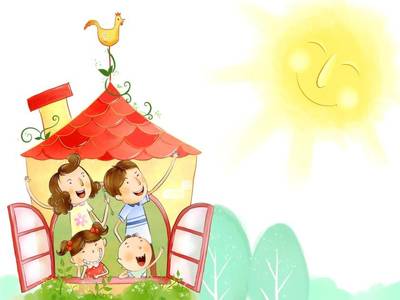 Многие родители слышали, что ребенка нужно любить безусловно. Но, тем не менее, их беспокоит вопрос: «А как же воспитание? Если ребенка любить всякого, так он и на шею сядет, вырастет эгоистом, считающим, что ему всё позволено».  Бывают случаи, когда родителей бросает из крайности в крайность. В зависимости от выбранного стиля воспитания, мамы и папы   либо держат детей в ежовых рукавицах, либо растят по принципу «лишь бы ребенок не плакал».  И в том, и в другом случае неизбежны проблемы. Ребёнок либо рискует вырасти безынициативным, флегматичным, запуганным; либо – капризным, агрессивным, не признающим авторитета родителей. Что же делать? Как найти ту самую золотую середину?Любить ребенка — значит безусловно принимать его, но в то же время помогать ему меняться, развиваться, расти. Как проявлять свою любовь к ребёнку?12 правил общения и поведения родителей с детьмиВне сомнений, что именно от родителей зависит, какими будут их дети: станут ли они уверенными в себе, оценивающими свои поступки адекватно, взрослыми людьми, или всю жизнь будут бороться с комплексами, полученными в детстве, увы, не без родительской помощи. Понять, как нужно правильно вести себя, он может, только испытав на себе все модели поведения: и хорошие, и плохие. Чтобы установить доверительное общение с ребенком и добиться его правильного поведения, нужно придерживаться нескольких простых правил.Дайте ребенку понять, что Вы всегда его любите и принимаете таким, какой он есть. Когда Вы говорите детям добрые слова, происходит эмоциональная подпитка, которая помогает им развиваться, и создается высокая самооценка. Уделяйте больше внимания неречевому общению с ребенком. Чаще улыбайтесь, обнимайте его. Ученые доказали, что человеку необходимо 8 объятий в день, чтобы чувствовать себя нормально. Старайтесь, чтобы Ваши слова не расходились с делом. Ребенок может перестать доверять Вам и начать делать то же самое. В общении родителей с ребенком не должно быть никакого лицемерия. Старайтесь обходиться без нравоучений.Не вмешивайтесь, когда ребенок не просит помощи. Просто поддержите его. Иногда ему нужно получать и отрицательный опыт, видеть последствия своих поступков.Не отказывайте ребенку в помощи из «педагогических соображений», помогите ему, если он не может справиться сам – сделайте это вместе.Ничего не навязывайте, дети сами будут делать то, что им действительно интересно.Учитесь слушать своего ребенка, ведь именно в общении Вы узнаете о его переживаниях и потребностях. Старайтесь понимать без слов: есть вещи, о которых детям трудно говорить прямо. Не оставляйте его без поддержки наедине со своими переживаниями.Уделяйте ребенку максимум внимания: читайте, играйте, занимайтесь. Часто плохое поведение детей вызвано недостатком внимания со стороны родителей, и они любыми способами пытаются добиться его.Показывайте, что Вы своему ребенку доверяете, делитесь чувствами, спрашивайте, как правильно поступить. Общайтесь с детьми на равных. Не спорьте с ребенком, ведь спор увеличивает расстояние между людьми. Просто спокойно, по-доброму объясняйте свою точку зрения. Правильно реагируйте на его поведение, старайтесь понять, что заставило ребенка поступить именно так. Всегда оценивайте поступок, а не личность ребенка. Дайте понять ему, что Вы его все равно любите.Чаще говорите «пожалуйста», «спасибо», учите хорошим манерам и правильному поведению на своем личном примере.  Правильное общение – это такое общение между ребенком и его родителями, когда слова не нужны. Умение сказать без слов – свидетельство истинного и глубокого понимания.